43e SESSION DU GROUPE DE TRAVAIL DE L’EXAMEN PERIODIQUE UNIVERSEL----------------------- Genève, du 1er au 12 mai 2023DECLARATION DE LA COTE D’IVOIRE EPU DE L’ETAT D’ISRAEL--------------------------Monsieur le Président,La Côte d’Ivoire souhaite la bienvenue à la délégation de l’Etat d’Israël et la remercie pour la présentation de son rapport national pour le quatrième cycle de l’Examen Périodique Universel (EPU).La délégation ivoirienne félicite les Autorités israélienne pour les efforts déployés en vue de donner suite aux recommandations acceptées lors du précédent passage à l’EPU. Mon pays salue, entres autres, l’adhésion d’Israël à la Convention du Conseil de l’Europe sur la lutte contre la traite des êtres humains, ainsi que l’adoption de mesures prises pour promouvoir les droits des personnes handicapées et lutter contre les violences à l’égard des femmes et des filles, notamment les violences sexuelles et domestiques.Pour une meilleure promotion et protection des droits humains, le Gouvernement ivoirien encourage les Autorités israéliennes à poursuivre leurs efforts et voudrait, dans un esprit constructif, leur faire les recommandations suivantes :redoubler d’efforts pour créer une institution nationale des droits de l’homme conforme aux Principes de Paris ;Intensifier ses efforts visant à contrer la montée du racisme et de la xénophobie dans le discours public.Pour conclure, la Côte d’Ivoire souhaite plein succès à Israël dans le cadre du présent examen.Je vous remercie.Mission Permanente de la Républiquede Côte d’Ivoire auprès de l’Office des Nations Unies à Genève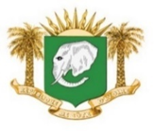      République de Côte d’Ivoire      Union-Discipline-Travail